3 yas ekIM AYIPLAN AKISIDUNYA COCUK GUNU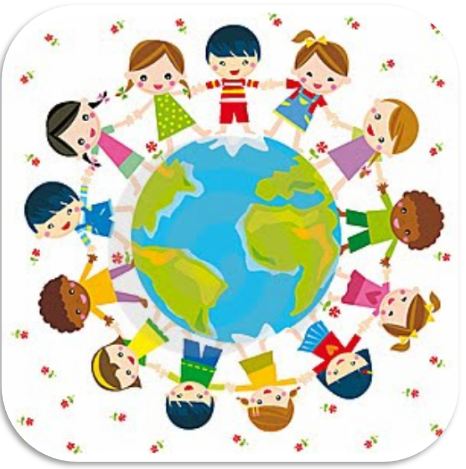 SİİR:DUNYA COCUK GUNU

Dünya çocuk gününde,

Neşeliyiz hepimiz.

Bizi mutlu yapana,

Çok teşekkür ederiz.

Evet bugün küçüğüz,

Yarın büyüyeceğiz.

Sizin işlerinizi,

Bizler yürüteceğiz.

“Çocuk umuttur” diye,

Büyük Ata’ma minnet!

Bekliyoruz sizlerden,

Himaye, sevgi, şefkât.

     HAYRIYE GARIPOĞLU…     HAYVANLARI        KORUMA  HAFTASI 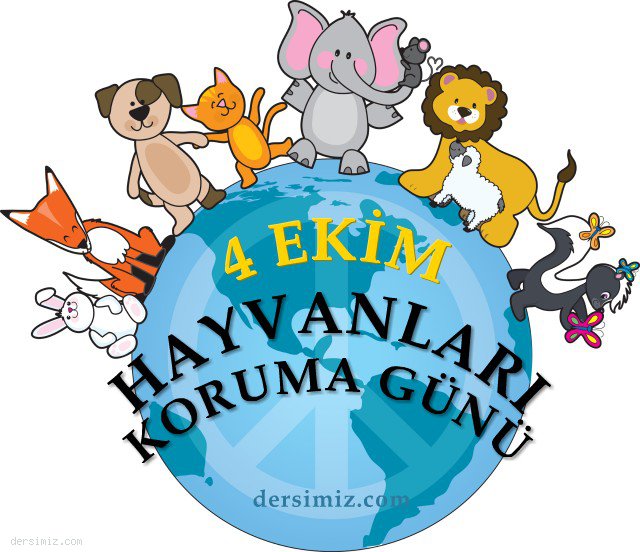 DRAMA:MASKELI DANSOKULUMUZDAKI HAYVANLARI INCELEMECUMHURIYET BAYRAMI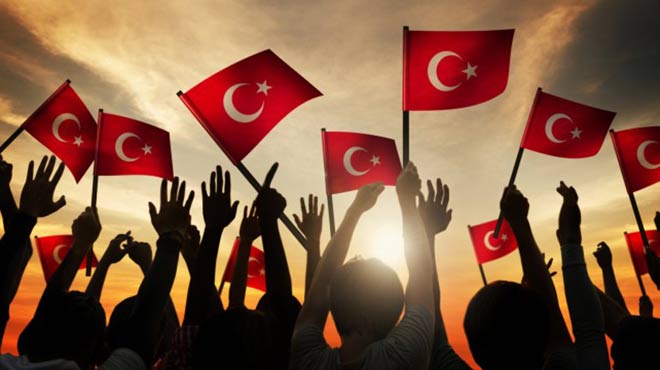  PARMAK OYUN:TURK COCUKLARISARKI:DAG BASINI DUMAN ALMIS    SONBAHAR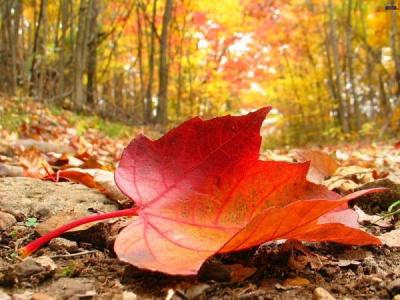 SARKI       *SONBAHAR GELDI*BIR YILDA DORT MEVSIM    BILMECE BILDIRMECE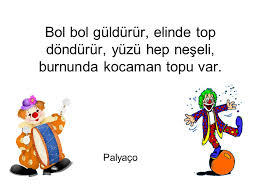 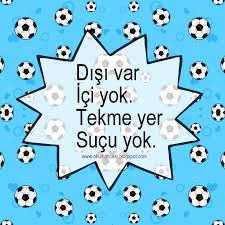 TURKCE DIL ETKINLIGI*PON PON KUYRUK                 * UÇUŞ GÜNLÜĞÜ*HOCANIN KAVUGU                                 *ZUHALIN KANATLARI                                    *YARAMAZ  KARGA                       *MİKA İLE ORMAN KIZISANAT ETKINLIKLERI*BASIT MANDALA*BASKI CALISMALARI*SEKIL VERME*YUVARLAMA	*YIRTMA-YAPISTIRMAYOGURMA MADDELERI*AY KUMU*KINETIX KUM*OYUN HAMURUKAVRAMLAR*BUYUK-KUCUK*UZUN-KISA*KIRLI-TEMIZPARMAK OYUN:*ATLAR*ÖRDEK AİLESİ*SAG EL SOL EL*PATATES ADAM*ANNENI SEVIYORSAN*CEVIZ ADAM*CAL KAPIYIHAREKETLI OYUN*ARAM ZAM ZAM*BENIM ATIM*DIKDUR KARDESIM*FARECIK*KELEBEK TIRTIL*ARI VIZ VIZ*YARAMAZ ORDEKEGITICI OYUNLAR*PUZZLE*ESLESTIRME*TOMBOLA*KONUSAN KARTLAR*FLAS KARTLAR*TANGRAMMAKAS TUTMA BECERİSİEL GÖZ KORDİNASYONU KULLANARAK KAĞIT KESME ÇALIŞMALARI          DENEY*KIRLI –TEMIZ…ÖZ BAKIM BECERİLERI*MACUN KULLANARAK DİŞ  FIRCALAMA*KIYAFETLERINI YARDIMSIZ CIKARMA*AYAKKABILARINI GIYEBILMERENK : KIRMIZISEKIL:DAIREMUTFAK ETKINLIGİ*CUP KEK YAPIMIBETUL OZMEN 